GENÓTIPO SELVAGEMO genótipo selvagem refere-se à forma não mutada ou padrão de um organismo em seu ambiente natural. É a composição genética original de uma população ou espécie antes de qualquer manipulação ou seleção artificial. O genótipo selvagem é frequentemente usado como ponto de referência em estudos genéticos e experimentos, especialmente quando se investigam mutações ou variantes genéticas específicas que ocorrem em uma população. Comparar características fenotípicas e genotípicas de organismos mutantes com aqueles do genótipo selvagem pode ajudar a entender o papel de genes específicos em processos biológicos, desenvolvimento e adaptação evolutiva.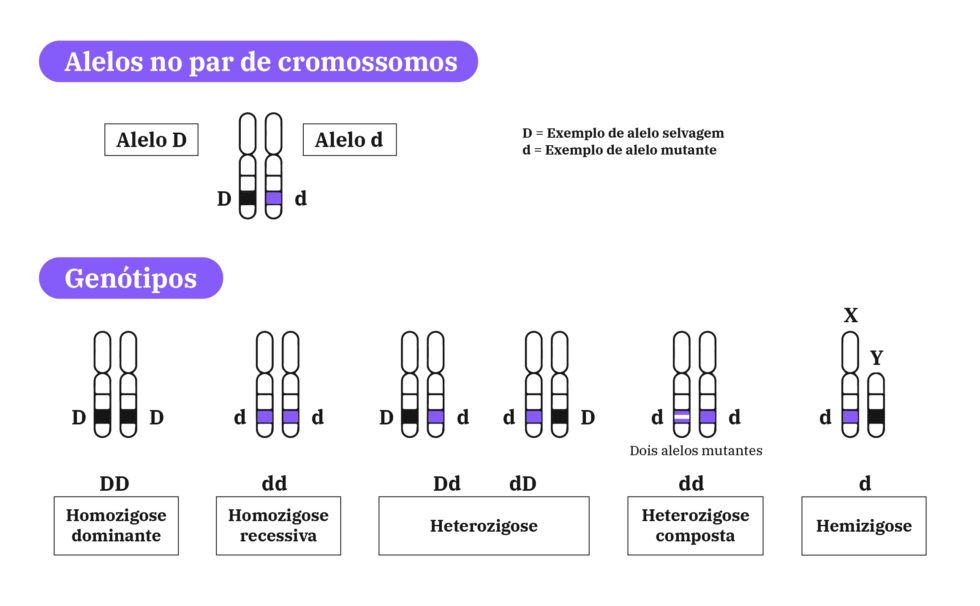 